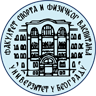 Курс: Спортско рекреативни водитељ персоналних фитнес програма Предмет: Теорија и пракса персоналног фитнесаР А С П О Р Е Д   Ч А С О В А специфичне наставе од 23.06-02.07.2023. Петак, 23.06. 		1630 – 2000 амфитеатар 4 ФСФВ – теоријска предавањаНедеља, 25.06.  		0900 – 1600, Фитнес центар Атлетик Џим Адреса: Нодилова 9, Баново брдо (у близини Шумарског факултета и Пожешке улице) – практична предавањаПетак, 30.06. 		1630 – 2000 амфитеатар 4 ФСФВ – теоријска предавањаНедеља, 02.07.  		0900 – 1600 теретана ФСФВ – практична предавања Руководилац Студијске груперед. проф. др Станимир Стојиљковић